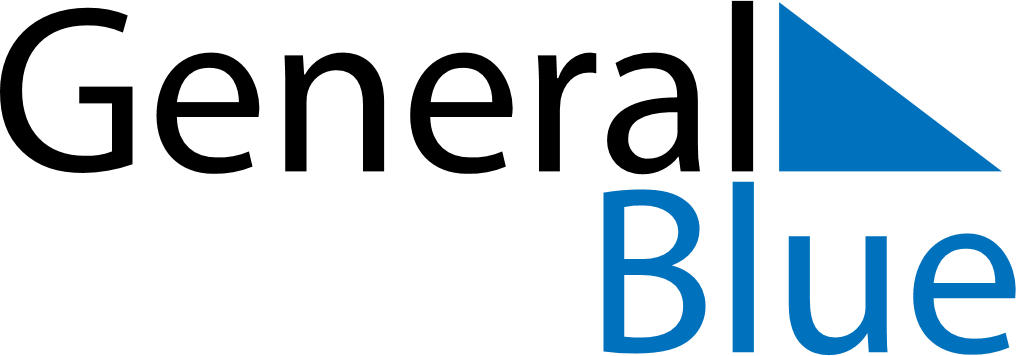 Weekly CalendarMarch 31, 2025 - April 6, 2025Weekly CalendarMarch 31, 2025 - April 6, 2025Weekly CalendarMarch 31, 2025 - April 6, 2025Weekly CalendarMarch 31, 2025 - April 6, 2025Weekly CalendarMarch 31, 2025 - April 6, 2025Weekly CalendarMarch 31, 2025 - April 6, 2025MondayMar 31TuesdayApr 01TuesdayApr 01WednesdayApr 02ThursdayApr 03FridayApr 04SaturdayApr 05SundayApr 066 AM7 AM8 AM9 AM10 AM11 AM12 PM1 PM2 PM3 PM4 PM5 PM6 PM